$90,000.00KARST-GOODMAN6302 4TH AVE. MOBRIDGESELBY PLAINVIEW 1ST, LOT 2, BLOCK 4RECORD #4614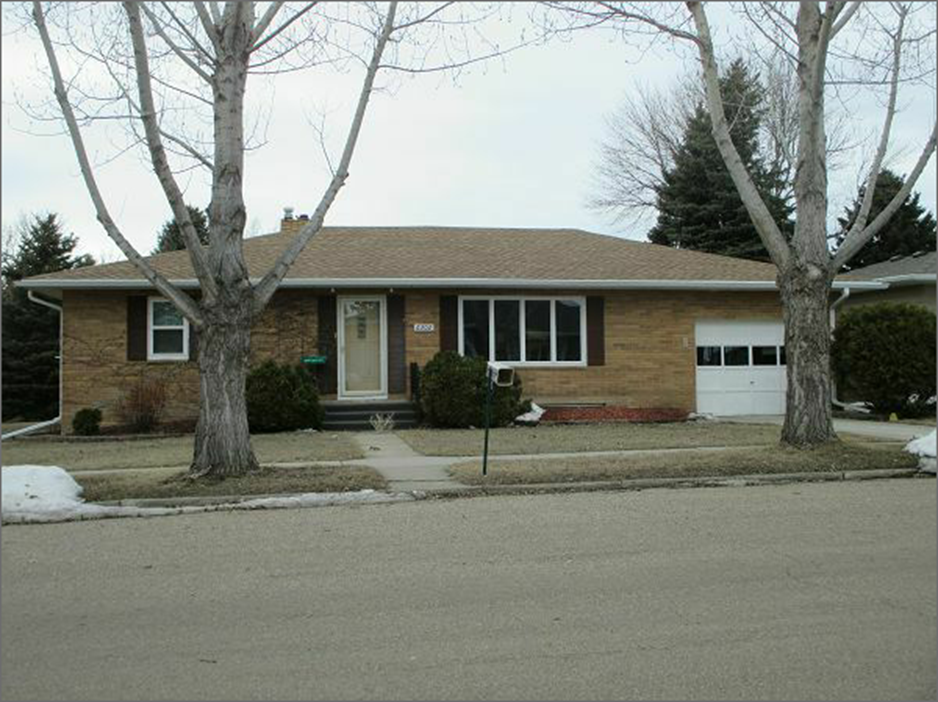 LOT SIZE 39’ X 110’                                                            GROUND FLOOR 1452 SQ FTSINGLE FAMILY ONE STORY                                             BASEMENT 1312 SQ FTAVERAGE QUALITY & CONDITION                                  BSMT  984 SQ FT FIN RECBUILT IN 1960                                                                      2 BATHSCENTRAL AIR NATURAL GAS                                      2 BEDROOMS ABOVE 2 BELOWSOLD ON 2/5/18 FOR $90,000                                         WOOD DECK 264 SQ FTASSESSED IN 2018 AT $101,660                                  ATTACHED GARAGE 308 SQ FTASSESSED IN 2014 AT $72,235                                     DETACHED GARAGE 988 SQ FT                                                                                            DETACHED GARAGE 544 SQ FT                                                        RECORD #4614